Publicado en Madrid  el 10/11/2022 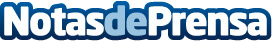 Bio Sakure explica el protocolo del cabello rizado con su propio Método Curly Las personas con pelo rizado, probablemente habrán experimentado problemas para peinarse, encrespamiento, exceso o falta de volumen, sequedad e incluso pérdida de forma. No es fácil tener unos rizos fuertes y saludables, pero están de suerte, el #curlylook es tendencia y BIO SAKURE, la marca de cosmética natural 100%, ECO y cruelty free, especializada en rizos y pieles exigentes, cuenta todas las claves para lucir una melena de escándalo desde casaDatos de contacto:Bio Sakure 690283011Nota de prensa publicada en: https://www.notasdeprensa.es/bio-sakure-explica-el-protocolo-del-cabello Categorias: Nacional Moda Entretenimiento Belleza http://www.notasdeprensa.es